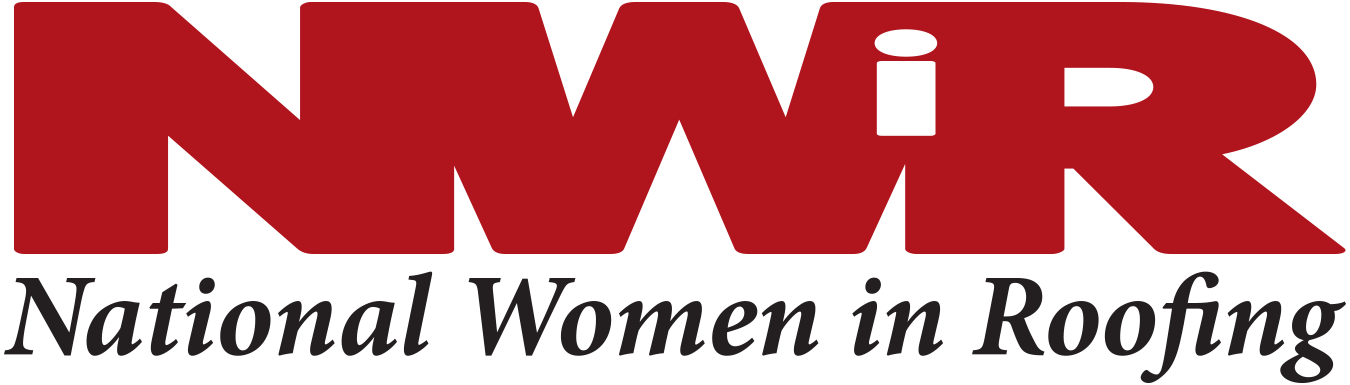 Board of Directors 2018Renae BalesVice PresidentK Post Roofing & WaterproofingDallas, TXTreasurer, Executive CommitteeMardee BillingsleyVice President, WTITremco Inc.Beachwood, OHMembership ChairMichelle BoykinVice-President, ServiceRackley RoofingNashville, TNRecruitment ChairKendra CabreraDelivery Service ManagerABC SupplySeattle, WACommunications Vice-ChairShari CarlozziNational Sales Manager, RoofingHapco Inc.Canfield, OHChair, Executive CommitteeShelly DuhaimeRoxbury, CTEducation ChairKaren EdwardsPrincipal OwnerCasimir Group LLCYork, PACommunications ChairHeidi J EllsworthPresidentHJE Consulting GroupCamp Sherman, ORPast Chair, Executive CommitteeJennifer Ford-SmithDirector of SalesJohns ManvilleDenver, COSecretary, Executive CommitteeTara GerhardtMarketing ManagerDuro LastSaginaw, MINWIR Day Vice-ChairJennifer KeeganBluebell, PAEducation Vice-ChairDiana KingService ManagerSpringer–Peterson Roofing & Sheet MetalEaton Park, FLCommunity Outreach Vice-ChairLisa LambrixDirector, GAF EventsGAFParsippany, NJNWIR Day ChairCynthia LangRecruiting ManagerSRS Distribution Inc.McKinney, TXCouncils ChairAlison L. LaValley, CAEVice PresidentNRCAChicago, ILMembership Vice-ChairLee LipniskisFinance ManagerCORE ContractorsDenver, COCouncils Vice-ChairHilary MorganSenior Associate AttorneyTrent Cotney, P.A.Tampa, FLGeneral CounselFrances NicholsBusiness Development and SalesKPost Roofing and Waterproofing
Dallas, TexasCommunity Outreach ChairMallory PayneCoppell, TX
Mentorship ChairJennifer StoneJohns ManvilleSacramento, CAVice-Chair, Executive CommitteeMelissa WalkerProduct ManagerJohns ManvilleDenver, COMentorship Vice-ChairChelsea Welsh National Marketing Manager Gutter Helmet Jacksonville, FL Recruitment Vice-Chair